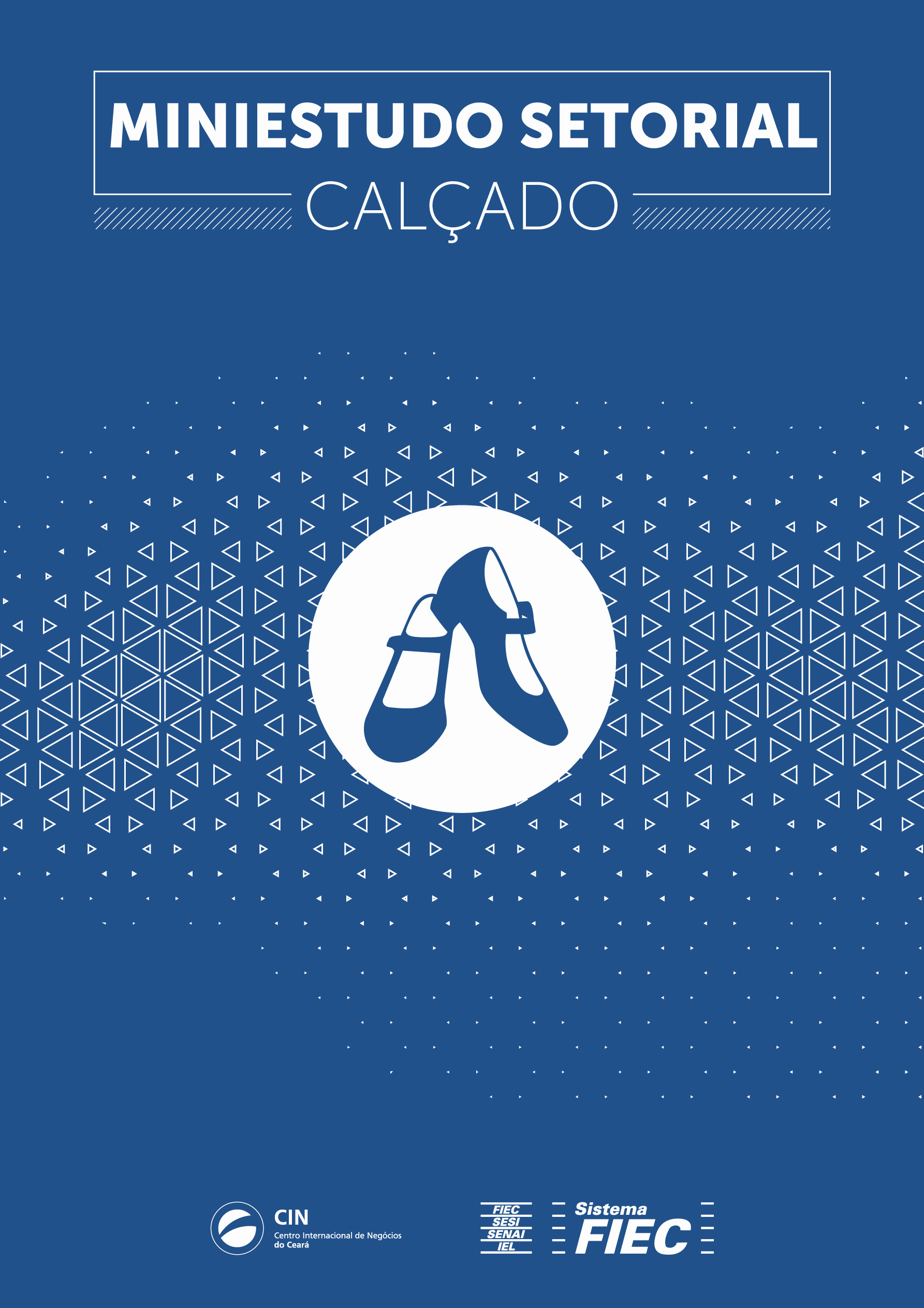 ÍNDICE DE TABELAS E GRÁFICOSSOBRE A FIECO Sistema FIEC é composto por quatro entidades: Federação das Indústrias do Estado do Ceará (FIEC), Serviço Nacional de Aprendizagem Industrial (SENAI/CE), Serviço Social da Indústria (SESI/CE) e Instituto Euvaldo Lodi (IEL/CE).Criada em 1950, a Federação das Indústrias do Estado do Ceará é uma entidade que trabalha em prol do desenvolvimento sustentável do Estado do Ceará. A FIEC atualmente reúne 40 sindicatos patronais que representam mais de 13 mil indústrias e participa ativamente do processo de crescimento e modernização da indústria cearense, assumindo representação institucional e política. A entidade estimula a implementação de ações que dão suporte às indústrias nas áreas de tecnologia, estratégicas empresariais, estudos econômicos e qualificação de empresários e seus colaboradores.SOBRE O CINO Centro Internacional de Negócios – CIN é a área internacional da Federação das Indústrias do Estado do Ceará. Tem por objetivo criar uma cultura exportadora no Estado e fomentar a geração de negócios entre as empresas cearenses e estrangeiras por meio da prestação de serviços de apoio aos empresários exportadores e importadores. O CIN/CE integra a Rede Brasileira de Centros Internacionais de Negócios – Rede CIN – que na estrutura organizacional da Confederação Nacional da Indústria (CNI) situa-se na Unidade de Comércio Exterior (COMEX). A Rede CIN, através do compartilhamento de competências e ações, oferece inteligência competitiva na área internacional com o objetivo de consolidar o Brasil como país exportador. O Centro Internacional de Negócios do Ceará é referência entre as 27 unidades da Federação pela atuação em Rede e excelência nos serviços prestados em comércio exterior. Dentre os principais serviços oferecidos pelo CIN/CE, destacam-se:- ASSESSORIA EM COMÉRCIO EXTERIOR
- ATRAÇÃO DE INVESTIMENTOS 
- CAPACITAÇÃO EMPRESARIAL 
- CERTIFICADO DE ORIGEM DIGITAL 
- INTELIGÊNCIA COMERCIAL 
- PROMOÇÃO COMERCIALNOTAS EXPLICATIVASConforme orientação do Sindicato da Indústria de Calçados de Fortaleza – Sindcalf, o objeto de estudo do setor de calçados do estado do Ceará é formado pelo Capítulo 64 do Sistema Harmonizado.É importante ressaltar ainda que os dados presentes no Especial Setorial são acumulativos, tendo como período vigente, sempre o mês anterior à edição do referido material. Assim, a edição de Fevereiro contempla os dados estatísticos de Janeiro do mesmo ano; a edição de Março possui os dados acumulados até Fevereiro do ano corrente; e assim sucessivamente.DESTAQUES DO SETOR DE CALÇADOS Somando os nove primeiros meses de 2018 o Ceará manteve o posto de 2° maior exportador no setor de calçados do país. O montante de US$ 176,3 milhões está atrás apenas do Rio Grande do Sul, com US$ 404,1 conforme a Tabela 6. Um grande responsável pelo resultado é o fato de que o estado abriga Sobral, o município que mais exporta calçados em todo o país. O setor é responsável por 11,4% do total exportado pelo Ceará em 2018. (Tabela 6 e gráfico 2). Os grupos de “Calçados de borracha ou plásticos” e “Calçados cobrindo o tornozelo” foram os mais exportados no período. Juntos, correspondem a 28% do total vendido, totalizando US$ 99,8 milhões. Estes têm como principais destinos Estados Unidos e Argentina, respectivamente. Estes, são também os maiores demandantes do estado no setor. Argentinos e norte-americanos consumiram juntos US$ 77,5 milhões da produção do estado, o que significa 44% de tudo que foi exportado em calçados. A América do Sul tem especial participação na exportação cearense, tendo em vista os acordos e a logística dos 5 primeiros, 4 são sul-americanos, totalizando US$ 67,3 milhões (Tabelas 2 e 4). O principal fornecedor cearense vem sendo a China, que exporta ao estado, principalmente “partes superiores de calçados”. Este foi o item mais adquirido no período e representa 76% das importações calçadistas. Os chineses, com 86% de participação nas importações do setor, foram os únicos que elevaram suas vendas em relação ao ano anterior. O crescimento foi de 66,7% e o total, de US$ 6,04 milhões. Observação: (*) Não se aplica.Fonte: SECEX/MDICElaboração: Centro Internacional de Negócios/FIECObservação: Valores em de Exportações/Importações/Corrente de Comércio em USD Milhões FOB.Fonte: SECEX/MDICElaboração: Centro Internacional de Negócios/FIECFonte: SECEX/MDICElaboração: Centro Internacional de Negócios/FIECFonte: SECEX/MDICElaboração: Centro Internacional de NegóciosObservações: (*) Não se aplica | (-) Não houve registro.Fonte: SECEX/MDICElaboração: Centro Internacional de NegóciosObservações: (*) Não se aplica | (-) Não houve registro.Fonte: SECEX/MDICElaboração: Centro Internacional de NegóciosObservações: (*) Não se aplica | (-) Não houve registro.Fonte: SECEX/MDICElaboração: Centro Internacional de NegóciosObservações: (1) Mercadoria Nacionalizada, reimportação e zona não declarada | (*) Não se aplica | (-) Não houve registro.Fonte: SECEX/MDICElaboração: Centro Internacional de Negócios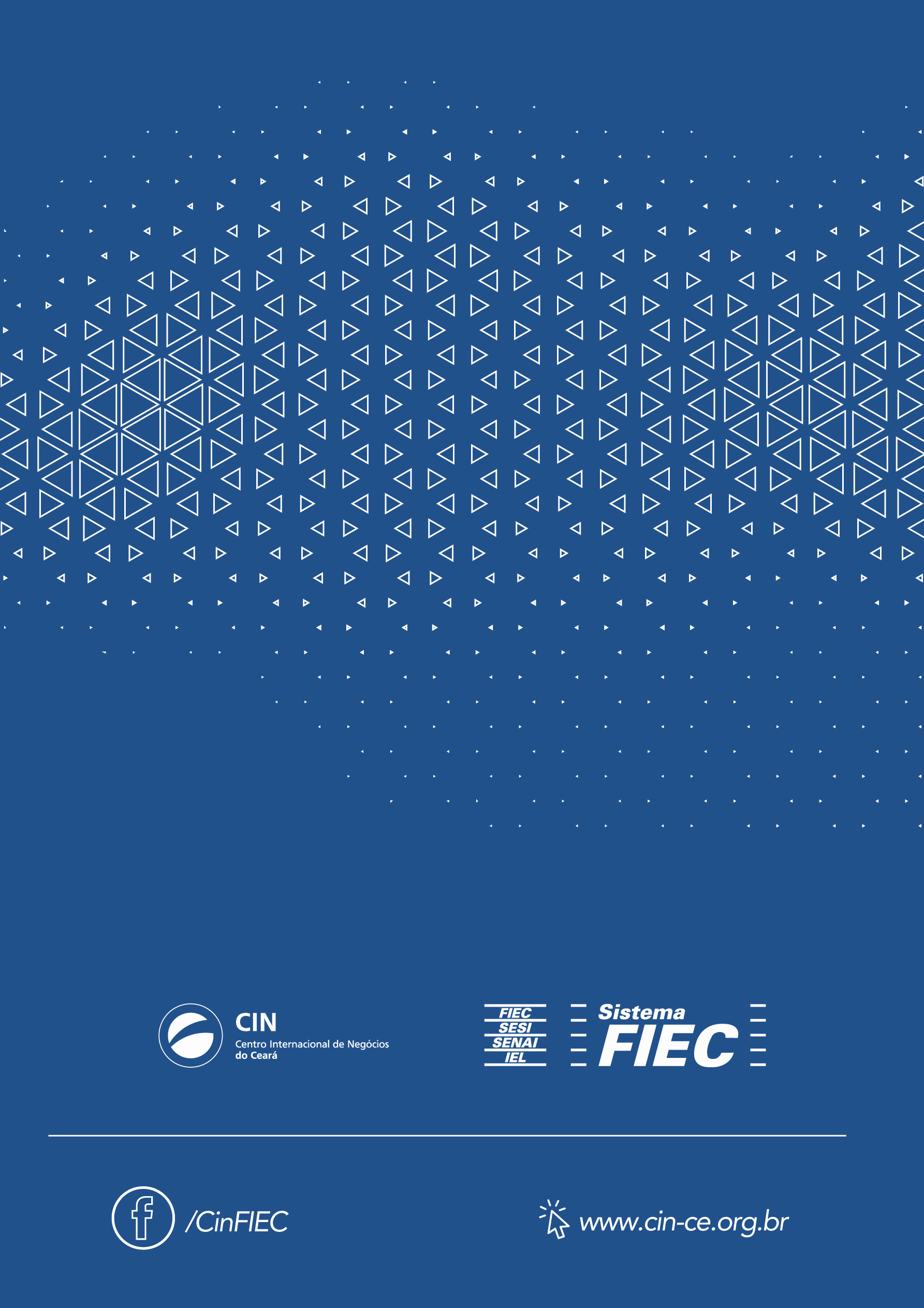 Sobre a FIEC.......................................................................................................................03Sobre o CIN........................................................................................................................03Notas Explicativas.............................................................................................................04Destaques do setor de Calçados...................................................................................04Tabela 01 - Balança Comercial do Setor de Calçados do Ceará no Acumulado do Ano...............................................................................................................................05Gráfico 1 - Relação entre o Comércio Exterior do Setor de Calçados do Ceará e o Câmbio no Acumulado do Ano.................................................................................
05Gráfico 2 - Participação do Setor de Calçados na Balança Comercial do Ceará no Acumulado do Ano.....................................................................................................
05Tabela 02 - Exportações Cearenses do Setor de Calçados por Produto no Acumulado do Ano..........................................................................................................
06Tabela 03 - Importações Cearenses do Setor de Calçados por Produto no Acumulado do Ano..........................................................................................................
06Tabela 04 - Exportações Cearenses do Setor de Calçados por País de Destino no Acumulado do Ano.........................................................................................................
07Tabela 05 - Importações Cearenses do Setor de Calçados por País de Origem no Acumulado do Ano.........................................................................................................
07Tabela 06 - Fluxo de Comércio do Setor de Calçados por Unidade Federativa no Acumulado do Ano.........................................................................................................
08TABELA 1: BALANÇA COMERCIAL DO SETOR DE CALÇADOS DO CEARÁ NO ACUMULADO DO ANOTABELA 1: BALANÇA COMERCIAL DO SETOR DE CALÇADOS DO CEARÁ NO ACUMULADO DO ANOTABELA 1: BALANÇA COMERCIAL DO SETOR DE CALÇADOS DO CEARÁ NO ACUMULADO DO ANOTABELA 1: BALANÇA COMERCIAL DO SETOR DE CALÇADOS DO CEARÁ NO ACUMULADO DO ANOTABELA 1: BALANÇA COMERCIAL DO SETOR DE CALÇADOS DO CEARÁ NO ACUMULADO DO ANOTABELA 1: BALANÇA COMERCIAL DO SETOR DE CALÇADOS DO CEARÁ NO ACUMULADO DO ANOTABELA 1: BALANÇA COMERCIAL DO SETOR DE CALÇADOS DO CEARÁ NO ACUMULADO DO ANOTABELA 1: BALANÇA COMERCIAL DO SETOR DE CALÇADOS DO CEARÁ NO ACUMULADO DO ANOTABELA 1: BALANÇA COMERCIAL DO SETOR DE CALÇADOS DO CEARÁ NO ACUMULADO DO ANOTABELA 1: BALANÇA COMERCIAL DO SETOR DE CALÇADOS DO CEARÁ NO ACUMULADO DO ANOAnoExportações(US$ FOB)VariaçãoVariaçãoImportações(US$ FOB)VariaçãoVariaçãoSaldo Comercial (US$)VariaçãoVariação2016 196.098.890*2.498.563*193.600.327*2017 211.652.7067,9%▲4.499.75280,1%▲207.152.9547,0%▲2018 176.335.31416,7%▼7.034.31656,3%▲169.300.99818,3%▼GRÁFICO 1: RELAÇÃO ENTRE A BALANÇA COMERCIAL DO SETOR DE CALÇADOS DO CEARÁ E O CÂMBIO NO ACUMULADO DO ANOGRÁFICO 2: PARTICIPAÇÃO DO SETOR DE CALÇADOS NA BALANÇA COMERCIAL DO CEARÁ NO ACUMULADO DO ANOTABELA 2: EXPORTAÇÕES CEARENSES DO SETOR DE CALÇADOSPOR PRODUTO NO ACUMULADO DO ANOTABELA 2: EXPORTAÇÕES CEARENSES DO SETOR DE CALÇADOSPOR PRODUTO NO ACUMULADO DO ANOTABELA 2: EXPORTAÇÕES CEARENSES DO SETOR DE CALÇADOSPOR PRODUTO NO ACUMULADO DO ANOTABELA 2: EXPORTAÇÕES CEARENSES DO SETOR DE CALÇADOSPOR PRODUTO NO ACUMULADO DO ANOTABELA 2: EXPORTAÇÕES CEARENSES DO SETOR DE CALÇADOSPOR PRODUTO NO ACUMULADO DO ANOTABELA 2: EXPORTAÇÕES CEARENSES DO SETOR DE CALÇADOSPOR PRODUTO NO ACUMULADO DO ANONCMProduto2018(US$ FOB)2017(US$ FOB)VariaçãoVariação6402.20.00Calçados de borracha ou plásticos, com parte superior em tiras ou correias, fixados à sola por pregos, tachas, pinos e semelhantes54.426.21159.689.147-8,8%▼6402.99.90Outros calçados cobrindo o tornozelo, parte superior de borracha, plástico45.390.32052.097.640-12,9%▼6403.99.90Outros calçados sola exterior borracha/plástico, de couro/natural25.654.02729.878.126-14,1%▼6406.10.00Partes superiores de calçados e seus componentes10.499.21915.996.346-34,4%▼6404.11.00Calçados para esportes, etc, de matérias têxteis, sola borracha/plástico9.162.3897.694.71119,1%▲Demais ProdutosDemais Produtos207.538.462257.949.442-19,5%▼TotalTotal352.670.628423.305.412-16,7%▼TABELA 3: IMPORTAÇÕES CEARENSES DO SETOR DE CALÇADOS POR PRODUTO NO ACUMULADO DO ANOTABELA 3: IMPORTAÇÕES CEARENSES DO SETOR DE CALÇADOS POR PRODUTO NO ACUMULADO DO ANOTABELA 3: IMPORTAÇÕES CEARENSES DO SETOR DE CALÇADOS POR PRODUTO NO ACUMULADO DO ANOTABELA 3: IMPORTAÇÕES CEARENSES DO SETOR DE CALÇADOS POR PRODUTO NO ACUMULADO DO ANOTABELA 3: IMPORTAÇÕES CEARENSES DO SETOR DE CALÇADOS POR PRODUTO NO ACUMULADO DO ANOTABELA 3: IMPORTAÇÕES CEARENSES DO SETOR DE CALÇADOS POR PRODUTO NO ACUMULADO DO ANONCMProduto2018(US$ FOB)2017(US$ FOB)VariaçãoVariação6406.10.00Partes superiores de calçados e seus componentes5.334.5912.856.12786,8%▲6406.20.00Solas exteriores e saltos, de borracha ou plástico1.380.0931.220.76213,1%▲6406.90.20Palmilhas149.694207.360-27,8%▼6406.90.90Outras partes de calçados, etc143.472214.976-33,3%▼6401.10.00Calçados impermeáveis e borracha/plástico, com biqueira protetora de metal25.761-*Demais ProdutosDemais Produtos70552733,8%▲TotalTotal7.034.3164.499.75256,3%▲TABELA 4: EXPORTAÇÕES CEARENSES DO SETOR DE CALÇADOSPOR PAÍS DE DESTINO NO ACUMULADO DO ANOTABELA 4: EXPORTAÇÕES CEARENSES DO SETOR DE CALÇADOSPOR PAÍS DE DESTINO NO ACUMULADO DO ANOTABELA 4: EXPORTAÇÕES CEARENSES DO SETOR DE CALÇADOSPOR PAÍS DE DESTINO NO ACUMULADO DO ANOTABELA 4: EXPORTAÇÕES CEARENSES DO SETOR DE CALÇADOSPOR PAÍS DE DESTINO NO ACUMULADO DO ANOTABELA 4: EXPORTAÇÕES CEARENSES DO SETOR DE CALÇADOSPOR PAÍS DE DESTINO NO ACUMULADO DO ANOPaís2018(US$ FOB)2017(US$ FOB)VariaçãoVariaçãoArgentina40.680.07553.725.665-24,3%▼Estados Unidos36.832.17948.083.893-23,4%▼Paraguai11.789.68212.644.104-6,8%▼Colômbia9.267.66711.329.602-18,2%▼Peru5.577.4666.212.349-10,2%▼Demais Países72.188.24579.657.093-9,4%▼Total176.335.314211.652.706-16,7%▼TABELA 5: IMPORTAÇÕES CEARENSES DO SETOR DE CALÇADOS POR PAÍS DE ORIGEM NO ACUMULADO DO ANOTABELA 5: IMPORTAÇÕES CEARENSES DO SETOR DE CALÇADOS POR PAÍS DE ORIGEM NO ACUMULADO DO ANOTABELA 5: IMPORTAÇÕES CEARENSES DO SETOR DE CALÇADOS POR PAÍS DE ORIGEM NO ACUMULADO DO ANOTABELA 5: IMPORTAÇÕES CEARENSES DO SETOR DE CALÇADOS POR PAÍS DE ORIGEM NO ACUMULADO DO ANOTABELA 5: IMPORTAÇÕES CEARENSES DO SETOR DE CALÇADOS POR PAÍS DE ORIGEM NO ACUMULADO DO ANOPaís2018(US$ FOB)2017(US$ FOB)VariaçãoVariaçãoChina6.041.7683.623.96066,7%▲Vietnã648.717652.978-0,7%▼Hong Kong148.74162.664137,4%▲Colômbia92.524122.852-24,7%▼Taiwan (Formosa)79.19120.764281,4%▲Demais Países23.37516.53441,4%▲Total7.034.3164.499.75256,3%▲TABELA 6: FLUXO DE COMÉRCIO DO SETOR DE CALÇADOS POR UNIDADE FEDERATIVA NO ACUMULADO DO ANOTABELA 6: FLUXO DE COMÉRCIO DO SETOR DE CALÇADOS POR UNIDADE FEDERATIVA NO ACUMULADO DO ANOTABELA 6: FLUXO DE COMÉRCIO DO SETOR DE CALÇADOS POR UNIDADE FEDERATIVA NO ACUMULADO DO ANOTABELA 6: FLUXO DE COMÉRCIO DO SETOR DE CALÇADOS POR UNIDADE FEDERATIVA NO ACUMULADO DO ANOTABELA 6: FLUXO DE COMÉRCIO DO SETOR DE CALÇADOS POR UNIDADE FEDERATIVA NO ACUMULADO DO ANOTABELA 6: FLUXO DE COMÉRCIO DO SETOR DE CALÇADOS POR UNIDADE FEDERATIVA NO ACUMULADO DO ANOTABELA 6: FLUXO DE COMÉRCIO DO SETOR DE CALÇADOS POR UNIDADE FEDERATIVA NO ACUMULADO DO ANOTABELA 6: FLUXO DE COMÉRCIO DO SETOR DE CALÇADOS POR UNIDADE FEDERATIVA NO ACUMULADO DO ANOTABELA 6: FLUXO DE COMÉRCIO DO SETOR DE CALÇADOS POR UNIDADE FEDERATIVA NO ACUMULADO DO ANOExportaçõesExportaçõesExportaçõesExportaçõesImportaçõesImportaçõesImportaçõesImportaçõesUF2018(US$ FOB)2017(US$ FOB)VariaçãoVariação2018(US$ FOB)2017(US$ FOB)VariaçãoVariaçãoRS404.098.393428.175.094-5,6%▼6.772.0087.908.639-14,4%▼CE176.335.314211.652.706-16,7%▼7.034.3164.499.75256,3%▲SP79.689.49589.342.637-10,8%▼211.449.822209.527.6330,9%▲BA40.149.29564.153.043-37,4%▼2.097.7281.820.41415,2%▲PB39.344.00450.679.231-22,4%▼27.852.00522.786.49622,2%▲MG27.239.61730.286.843-10,1%▼4.431.6801.589.617178,8%▲SC21.597.23220.192.2457,0%▲17.581.91917.214.3242,1%▲SE8.161.12725.115.934-67,5%▼1.546.9231.084.00242,7%▲PR7.406.1355.218.25041,9%▲11.451.5259.638.34618,8%▲PE5.416.6585.967.527-9,2%▼815.425504.84461,5%▲ES2.808.0873.552.960-21,0%▼9.607.11710.304.024-6,8%▼RJ578.506396.60245,9%▲2.413.3622.109.60814,4%▲DF366.703129.878182,3%▲557.075570.665-2,4%▼MS185.986701.758-73,5%▼9.777.6166.297.67055,3%▲RO129.955297.988-56,4%▼1.401.810524.163167,4%▲GO88.073348.142-74,7%▼6071.736-65,0%▼AM7.057-*34.45156.328-38,8%▼PI841-*--*MT338-*--*PA1001000,0%▼118-*AL--*149.411321.470-53,5%▼AP--*--*Op. Especiais1.837.2194.119.707-55,4%▼-10.369100,0%▼Total815.440.135940.330.645-13,3%▼314.974.918296.770.1006,1%▲